                     Enigme n° 1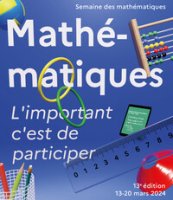 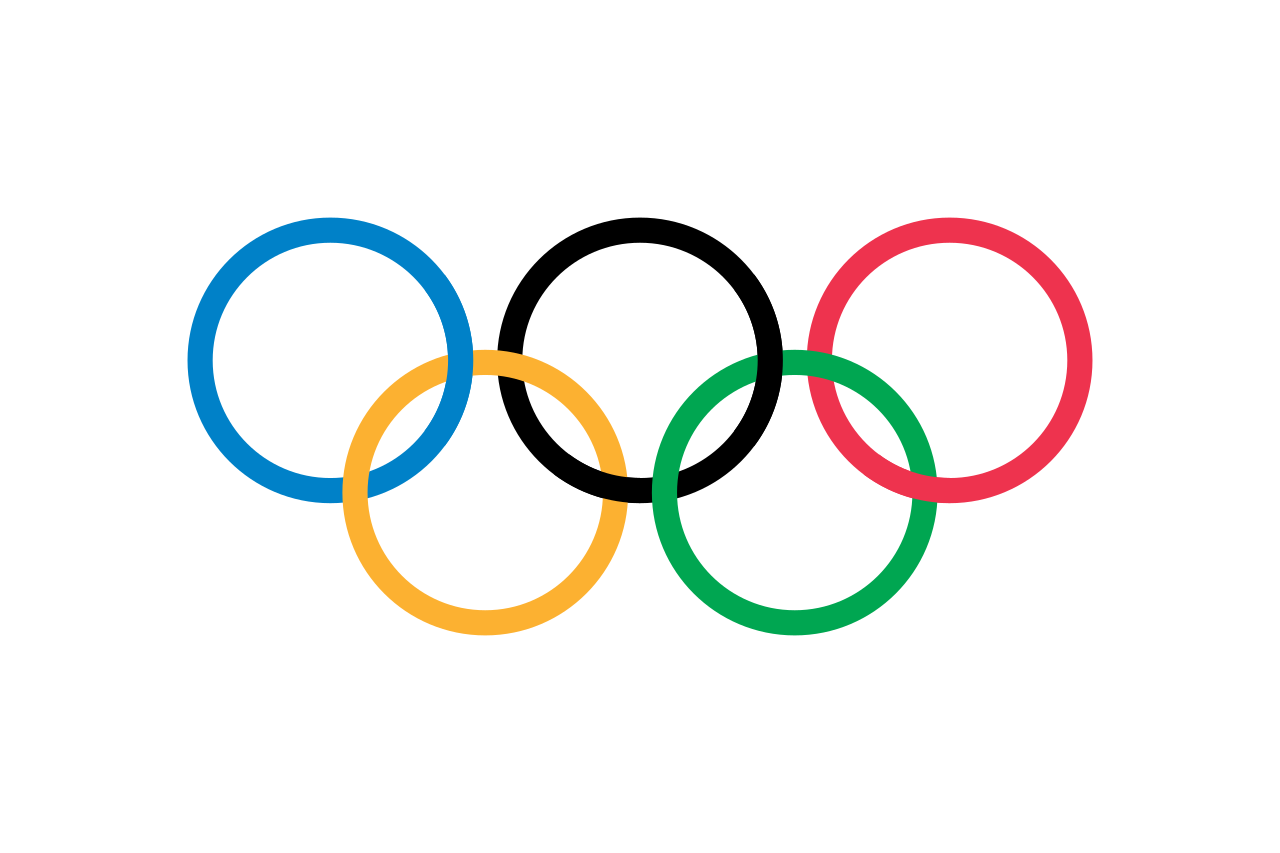 Place les nombres de 1 à 9, chacun une seule fois, dans les sections délimitées par les anneaux. La somme des nombres à l’intérieur de chacun des 5 anneaux doit être la même.Expliquez votre procédure. 